ПОСТАНОВЛЕНИЕ                                                                    JÖП	с. Жана-АулО внесении изменений   в Порядок формирования , ведения, обязательного опубликования Перечня  муниципального имущества, свободного  от прав третьих лиц (за исключением имущественных  прав субъектов  малого и среднего предпринимательства), предназначенного для предоставления его во владение и (или) в пользование субъектам малого и среднего  предпринимательства и организациям, образующим инфраструктуру поддержки  субъектов малого и среднего  предпринимательства, а также порядка и условий предоставления такого имущества в аренду, утвержденный постановлением главы администрации МО Казахское сельское поселение  от 10.07.2018г № 8/5. В соответствии Федеральными законами от 06.10.2003 № 131-ФЗ «Об общих принципах организации местного самоуправления в Российской Федерации», от 22.07.2008 № 159-ФЗ «Об особенностях отчуждения недвижимого имущества, находящегося в государственной или муниципальной собственности и арендуемого субъектами малого и среднего предпринимательства», от 03.07.2018 № 185-ФЗ «О внесении изменений в отдельные законодательные акты Российской Федерации в целях расширения имущественной поддержки субъектов малого и среднего предпринимательства»,ПОСТАНОВЛЯЮ:Внести следующие изменения и дополнения в Порядок:Добавить пункт 5.1.:Пункт 5.1.Установить, что срок рассрочки оплаты недвижимого имущества, находящегося в муниципальной собственности и приобретаемого субъектами малого и среднего предпринимательства при реализации преимущественного права на приобретение арендуемого имущества, составляет 5 лет.Пункт 5.2.Оплата недвижимого имущества, находящегося в муниципальной собственности и приобретаемого субъектами малого и среднего предпринимательства при реализации преимущественного права на приобретение арендуемого имущества, осуществляется единовременно или в рассрочку посредством ежемесячных или ежеквартальных выплат в равных долях.Контроль за исполнением данного постановления оставляю за собой.И.о. главы Казахского сельского поселения ________ Бакытова А.З.МУНИЦИПАЛЬНОЕ ОБРАЗОВАНИЕКАЗАХСКОЕ СЕЛЬСКОЕ ПОСЕЛЕНИЕКОШ – АГАЧСКОГО РАЙОНАРЕСПУБЛИКИ АЛТАЙ649785 с. Жана-Аулул. Абая, 9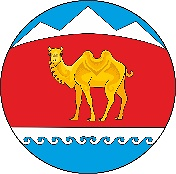 МУНИЦИПАЛ ТÖЗÖЛМÖКАЗАХСКОЕ СЕЛЬСКОЕ ПОСЕЛЕНИЕКОШ – АГАЧСКОГО РАЙОНААЛТАЙ РЕСПУБЛИКА649785 Жана-Аул  j.Абая  ором, 9от“28”июня2022г.. №33-1